Utah 4H Shooting SportsARCHERY Mail-in TournamentSeptember 1,2020 through April 1, 2021General RulesUtah 4-H Shooting Sports Contest Safety & Sportsmanship form items should be followed by all youth and by Adult leaders    Participants must be enrolled in the 4-H Shooting Sport ProjectAll qualifying Rounds must be shot between September 1, 2020 & April 1, 2021 & submitted before the deadline date:      APRIL 1, 2021 TO blake.clark@usu.edu   208-390-7284Registration, Materials, InfoEach Participant must register online at 4h.zsuite.org Under Shooting Sports State Contest 2020 2021..Registration is required to participate in the Mail in tournament, and to be eligible to attend the State Shooting Sport Contest held on May 3,4, 2021  Submit all Scores and Questions to Blake Clark, blake.clark@usu.edu 208-390-7284 Score sheets will be provided in excel form.Archery Specific RulesCompound Bow and recurve bow are eligible to use. We will be taking a Compound Bow Team to Nationals in 2021 and a Recurve Bow team hopefully in the future.  You may still compete with a recurve but will not be able to advance to nationals for the 2021 competition.Class Number	(Boys and girls in same classes)	Ages1.	Archery (Jr)	   8,9,10, yrs old2.	Archery (Int)	1, 12, 13 yrs old3.	Archery (Sr)              14-18, yrs old(Sr)   Level shooters age 14-18 yrs old are eligible to continue to National Events. Youth must be age 14 on or before January 1 of current year to attend the National Shooting Sports Contest in June.RoundsEach group Jr, Inter, Sr Classes will shoot 2 Completed archery shoots specified in this form (FITA & FIELD) All rounds are to be shot at any available public range close to your area. Scores are to be submitted before the deadline date of APRIL 1, 2021To qualify for State Archery, contest each youth will need to submit the 2 completed Archery shoots scores (FITA and FIELD) specified in this form. AT STATE CONTEST ON MAY 3, 2021 YOUTH WILL SHOOT ALL 3 SHOOTS, 3D, FIELD AND FITA ROUNDSRounds do not have to be shot all on the same day.LEADERS must submit youths scores to Blake.clark@usu.edu before or April 1, 2021 and make sure they are registered.ScoringOnce all the scores have been submitted the state committee will evaluate and decide who can attend the State national tryouts  May 3,4 2021, All participants will receive a Certificate with a corresponding placement, BLUE, RED or WHITE.Archery State Contest May 3, 4 2021Top scoring youth in each class will be invited to participate in the State archery shooting contest May 3,4, 2021Note most youth who participate in mail in Archery tournament will be invited to shoot at the State Contest until the total participations number goes upAt the State Contest the youth will shoot 3 archery competitions. See the following1) 3D Archery Shoot – Youth will shoot ONE arrow at each of the 10 3D Targets and record score 3D Targets will vary in distances 6ft to 50 ft.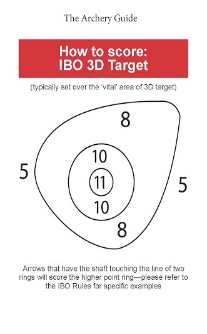 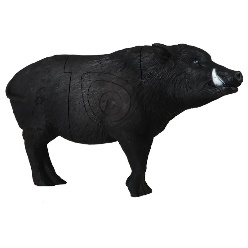 TOTAL POSSIBLE POINTS - 110 2)   FIELD ARCHERY SHOOT -  Youth will shoot 4 arrows at 5 various distance targets. 25,30,35,40,50 yards.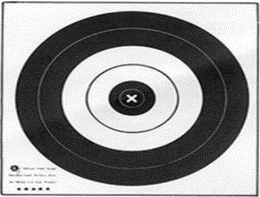 The targets size is 50cmThe scoring is 5 points for center black area 4 points for inner white area and 3 points for outer black area and 0 points for not hitting any area of the circle20 Arrows shot with  POSSIBLE POINTS 0f 2003) FITA ARCHERY SHOOT –               Youth will shoot: 	3 Arrows at 50 meters 3 times(ends) at the below target (122cm target)3 Arrows at 60 meters 3 times (ends) at the below target (122cm target)3 Arrows at 30 meters 3 times (ends) at the below target (122cm target)3 Arrows at 40 Meters 3 times (ends) at the below target (122cm target)36 total Arrows shot with a possible score of 360.The targets are 122 cm target 10 ring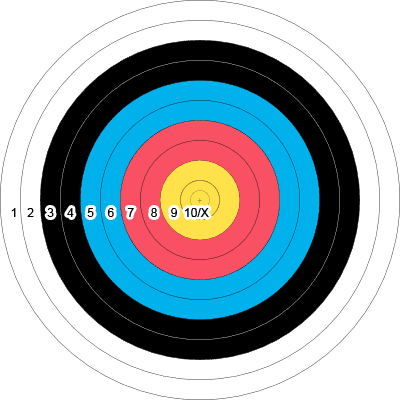 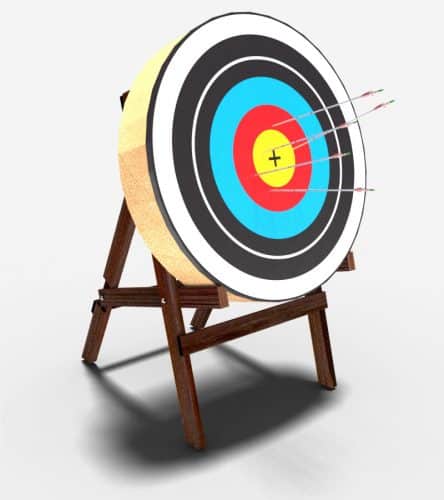 Target can be on a stand or the ground.Any questions can be directed to Blake Clark at blake.clark@usu.edu